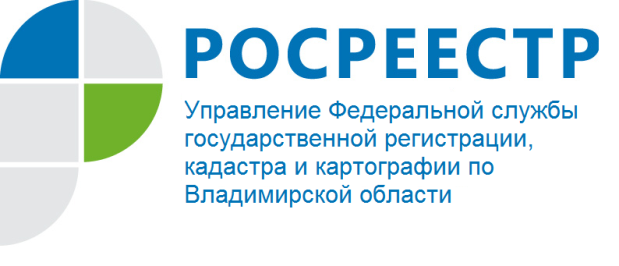 ПРЕСС-РЕЛИЗ	27 марта 2018 года Киржачский отдел Управления Росреестра по Владимирской области проводит «горячую линию» для заявителей по вопросам государственной регистрации прав. На вопросы граждан ответит начальник Киржачского отдела Управления Росреестра Обелова Галина Геннадьевна. Время проведения с 10:00 до 12:00 часов.Свои вопросы Вы можете задать по телефону: (49237) 2-10-98.